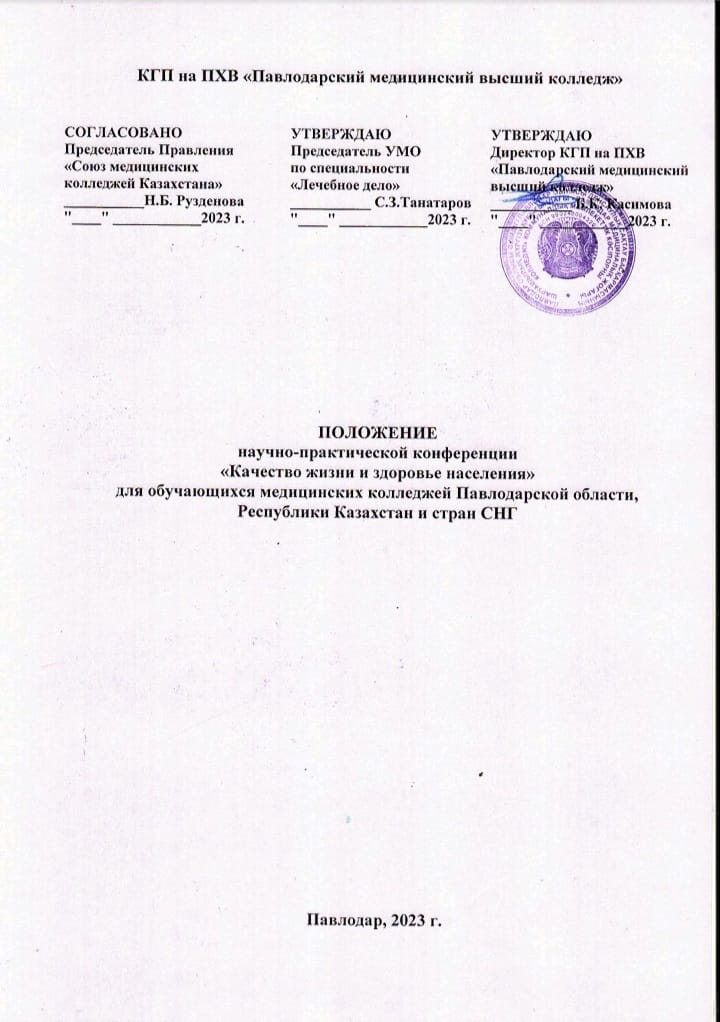 Общие положенияНастоящее положение определяет регламент организации и проведения научно - практической конференции (далее-Конференция) в режиме смешанного формата (офлайн формат для участников Павлодарского региона /онлайн формат для иногододних и участников стран СНГ) среди обучающихся медицинских образовательных организаций, реализующих программу подготовки специалистов среднего звена.Конференция проводится в соответствии с планом работы Учебно- Методического Совета на 2022 - 2023 учебный год.Конференция проводится на базе КГП на ПХВ «Павлодарский медицинский высший колледж».  Информация о Конференции (Положение, порядок проведения, результаты) является открытой и публикуется на официальном сайте колледжа во вкладке Конференции.Цели и задачи КонференцииЦель Конференции:Улучшение качества подготовки специалистов медицинского профиля и акцентирование научно-исследовательской работы обучающихся на изучение и использование инновационных технологий в медицине XXI века.Задачи Конференции:- Расширение образовательного пространства;- Развитие сотрудничества между колледжами в сфере технического и профессионального образования.- Активизация научно-исследовательской деятельности молодых учёных (обучающихся колледжей).- Реализация Государственной программы развития здравоохранения Республики Казахстан на 2020 – 2025 год.- Формирование мотивации и развитие творческих способностей и интереса у обучающихся-медиков к научно - исследовательской работе.Основные направления конференцииЭкология и здоровье.Актуальные вопросы медицинской психологии.Историко-культурные и педагогические проблемы формирования ЗОЖ.Медико-биологические и физкультурно-спортивные проблемы формирования ЗОЖ.Актуальные вопросы организации здравоохранения и общественного здоровья.Информационные технологии в медицине.Актуальные проблемы в стоматологии.Условия участия в КонференцииУчастие в Конференции бесплатное.Конференция проводится среди обучающихся медицинских образовательных   организаций среднего профессионального образования Павлодарской области, Республики Казахстан и стран СНГ (далее – участники)В Конференции могут принять участие обучающиеся по всем специальностям. Для участия в Конференции принимаются работы, включающие все разделы методически корректной исследовательской работы или проекта, обработки, анализа и интерпретации собранного материала, имеющие обзор литературы по выбранной теме. Работы и проекты, не отвечающие тематической направленности плана Конференции или предоставленные позже указанного срока к рассмотрению, не принимаются.Все работы, поступившие на рассмотрение для участия в Конференции, проходят экспертный отбор.Работы, подаваемые на Конференцию, должны быть оформлены в соответствии с требованиями изложенными в п.8.Организация и проведение КонференцииДля организации и проведения конференции формируется организационный комитет (далее – Оргкомитет) из числа членов администрации и ведущих преподавателей КГП на ПХВ «Павлодарский медицинский высший колледж».В обязанности Оргкомитета входит:Разработка Положения Конференции;Подготовка и размещение информации о проведении и результатах Конференции на официальном сайте колледжа;Организация приема и регистрации заявок;Рассылка информационного письма;Проверка и оценка докладов, статей;Выявление лучших научно-исследовательских работ на основании критериев;Организация работы по проведению Конференции, оформление документации, подведение итогов.Критерии оценки предоставленных работТема доклада должна отражать суть проведенного исследования.Актуальность и значимость темы в плане познавательности или практического применения.Научный стиль изложения, полнота и законченность содержания.Указание элементов интеграции с практическим здравоохранением, населением, другими отраслями деятельностиВостребованность и внедрение научных исследований в медицину.Соответствие выводов задачам, вытекание их из содержания доклада.Сроки и условия участия в КонференцииКонференция состоится 26 апреля 2023 года в 1100 часов по адресу: ул. Г. Павлодар улица Исы Байзакова 151. Форма участия: выступление в режиме офлайн/on-line с докладом и публикация доклада, публикация тезисов и статей в сборнике научных работ, а также размещение презентаций или стендовых докладов во вкладке.Для участия в конференции до 14 апреля на электронный адрес: pmvkmetod@mail.ru необходимо предоставить следующие документы и материалы:Заявку на участие в работе конференции (бланк заявки прилагается).Статью, доклад (объем текста 3-5 страниц) или тезисы в электронном виде в формате Word (DOCX), название файла – фамилия автора, презентацию или стендовый доклад в pdf-формате.Количество статей, представленных для публикации в сборник, не ограничено. Во время работы конференции будет предоставлена возможность комментировать и обсуждать актуальные вопросы.Работы победителей, призеров и участников научно-практической конференции будут размещены в электронном сборнике конференции на сайте колледжа.Призеры Конференции награждаются дипломами 2 и 3 степени. Победители Конференции награждаются дипломами 1 степени. Научные руководители призеров будут отмечены благодарственными письмами. Все участники Конференции награждаются сертификатами.Требования к оформлению публикации8.1 Конференция проводится в режиме смешанного формата (офлайн формат для участников Павлодарского региона /онлайн формат для иногододних и участников стран СНГ). 8.2 Язык работы: казахский, русский.8.3 Продолжительность изложения доклада не более 5-7 минут (соблюдение регламента).8.4 Формат А4, текстовый редактор MS Word (doc, dock). Ориентация – книжная. Межстрочный интервал – 1,5 пт, абзац- 1,25 см, поля со всех сторон – 2 см. Шрифт -Times New Roman кегль-14 пт. Страницы не нумеруются. Таблицы, рисунки, схемы, диаграммы, фотографии должны располагаться в тексте статьи без сканирования. Все выравнивания, переносы, форматирования выполняются при помощи функционала программы.Названия таблицы, схемы и диаграммы размещаются сверху. Названия фотографий и рисунков размещаются внизу.9. Оформление материалов:9.1 Название печатается посередине страницы прописными буквами полужирным шрифтом;9.2 Имя и фамилия автора (авторов) – курсивом.9.3 Фамилия и инициалы научного руководителя, с указанием должности, научной степени, ученого звания при наличии - новая строка обычным шрифтом;9.4 Образовательное учреждение, E-mail с новой строки;9.5 Через пробел (курсивом) с красной строки краткая аннотация объемом 5-7 строк;9.6 Далее пробел и текст доклада.9.7 Список литературы. Ссылки на источники в тексте даются в квадратных скобках. Список литературы нумеруется последовательно в том порядке, в котором источники перечислены в тексте [номер источника по списку: номера страниц], например, [5, с. 55-59]. Список использованной литературы приводится в конце доклада в соответствии с ГОСТ 71-84. (Ознакомитесь с образцом оформления тезисов или статьи в приложении 1,2)Оргкомитет конференции:1.	Касимова Бахыт Кабидуловна – директор колледжа, врач-лечебник, магистр экономики и бизнеса.2.	Байгульжина Жазира Забировна – заместитель директора по учебно-воспитательной работе, врач-лечебник.3. Ситказинова Гульнар Кинжитаевна – председатель общественного объединения Медицинская Ассоциация «Саламатты Павлодар».4.	Ташимова Айсулу Толеувна – руководитель службы организационно-методической работы и контроля качества, магистр педагогики.5.	Жакишева Айсулу Ажмагыновна – методист службы организационно-методической работы и контроля качества, магистр социологии6.	Калимова Айгуль Казизовна – методист службы организационно-методической работы и контроля качества.7. Сейсембекова Маншук Ержановна – преподаватель специальных дисциплин, магистр.8. Ерлан Алмас Ерланүлы – преподаватель специальных дисциплин9. Досбергенова Карлыгаш Инербаевна – преподаватель специальных дисциплин10. Женісбеков Адай Айдосұлы – преподаватель специальных дисциплинПо всем вопросам обращаться: 87071217878, 87057083007По техническим вопросам обращаться:Какенов Асхат Берлянович – руководитель СИТП.Тайлакова Айсулу Негматоллаевна – менеджер по СМИ;Оспанов Ануар Нурланович – программистШайнуров Рафаэль Артурович – оператор компьютерных кабинетов.Образец оформления тезисов или статьи:Приложения 1КАЧЕСТВО ЖИЗНИ И ЗДОРОВЬЕ НАСЕЛЕНИЯФ.И.О обучающегося Научный руководитель: Ф.И.О. (должность, научная научная степень, ученое звание)КГП на ПХВ «Павлодарский медицинский высший колледж»E-mail:(Пробел)Аннотация. (Пробел)Текст доклада.(Пробел)Список литературы1 Ильяшенко С.Н. Маркетинг в примерах и задачах: учеб. пос. / С.Н. Ильяшенко. – Сумы: СумГУ, 2006. – 108 с.2 Прокопенко О.В. Роль рейтинга в образовательном процессе вуза / О.В. Прокопенко, А.М. Карминский, А.В. Клименко // Маркетинг и менеджмент инноваций. – 2011. – Т. 2, № 4. – С.141-146.3 Ильяшенко С.Н. Маркетинг в примерах и задачах: учеб. пос. [Электронный ресурс] / С.Н. Ильяшенко. – Сумы: СумГУ, 2006. –108 с. – Режим доступа: ftp://lib.sumdu.edu.ua/rio/2006/k425253.doc.Приложение 2В ОргкомитетНаучно-практическая конференция в режиме офлайн/on-line на тему:«Качество жизни и здоровье населения»Заявка на участие в работе конференцииСекции конференцииФ.И.О. (полностью) студентаФ.И.О. научного руководителя(научная степень, ученое звание) Название секции конференции Тема доклада:Форма участия   Данные контактного лица (Ф.И.О., телефон, e-mail)Образовательное учреждение (полное название, адрес, телефон, e-mail и др. )1. Экология и здоровьеКаб.301Әмір Д.А., Байгулова Ш.Ш., Бакирова А.Н.,Мажитова Б.А., Безусова Т.В., Досмухамет А.Б., Бакирова А.Н.2. Актуальные вопросы медицинской психологииКаб.308Боровикова Н.В., Сеитова Л.Е.Исамдинова Г.К., Түгелбаева А.Ә., Нұрқанова Г.Ж., Безусова Е.В.3. Историко-культурные и педагогические проблемы формирования ЗОЖКаб. 105Григоренко А.Г., Сагадатова М.Б., Нурахметова А.О., Мусабекова А.А., Темирбулатова Г.Б., Мутапова С.К.4. Медико-биологические и физкультурно-спортивные проблемы формирования ЗОЖКаб. 304Алимуханова Б.Н., Байкенова Р.Х., Оспанова А.Н., Калижан М.К., Жусупбай М.Ғ., Москалец В.С., Негодин Г.Г.5. Актуальные вопросы организации здравоохранения и общественного здоровьяКаб. 108Гущина Е.А., Досбергенова К.И., Әбдіқадыр С.Ж., Сейсембекова М.Е., Утегенов А.Д., Нурдильдинова А.М., Таласпаева А.А.6. Информационные технологии в медицинеКаб. 109Кулбекова Ш.Ж., Сабырбекқызы Н., Ерлан А.Е., Женісбеков А.А., Айдарбек А.Е., Төлеубекова А.А.7. Актуальные проблемы в стоматологииКаб. 12Бенке О.А., Сарсенбаев Р.Р., Султанова С.А., Антеев А.К., Аукенов А.Т., Сартай М.М.